集团内部员工账号密码初始化操作步骤集团内部员工登录招聘系统须使用集团统一身份账号，如不清楚自己统一身份账号，可登录集团网站（须在集团内网环境访问，如无法访问内网，请联系网络运维工程师葛昶旭开通内网，联系电话：010-58683550）查询。登录集团网站www.chnenergy.com.cn，点击左上角“登录”按钮。（外网环境没有登录按钮）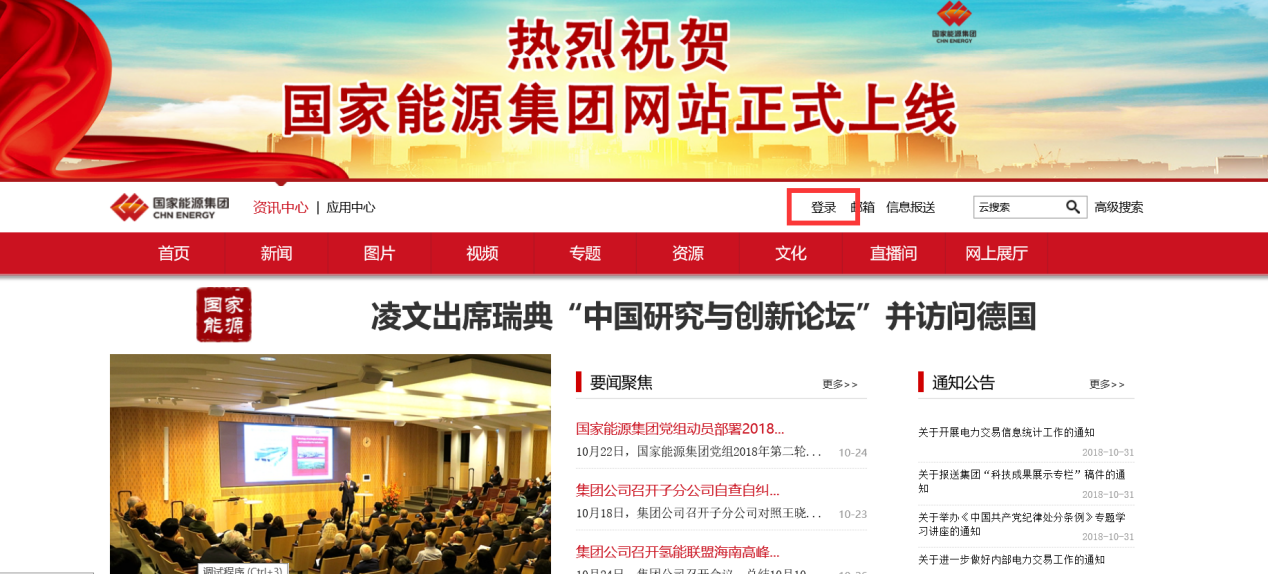 在登录界面点击“员工编号查询”。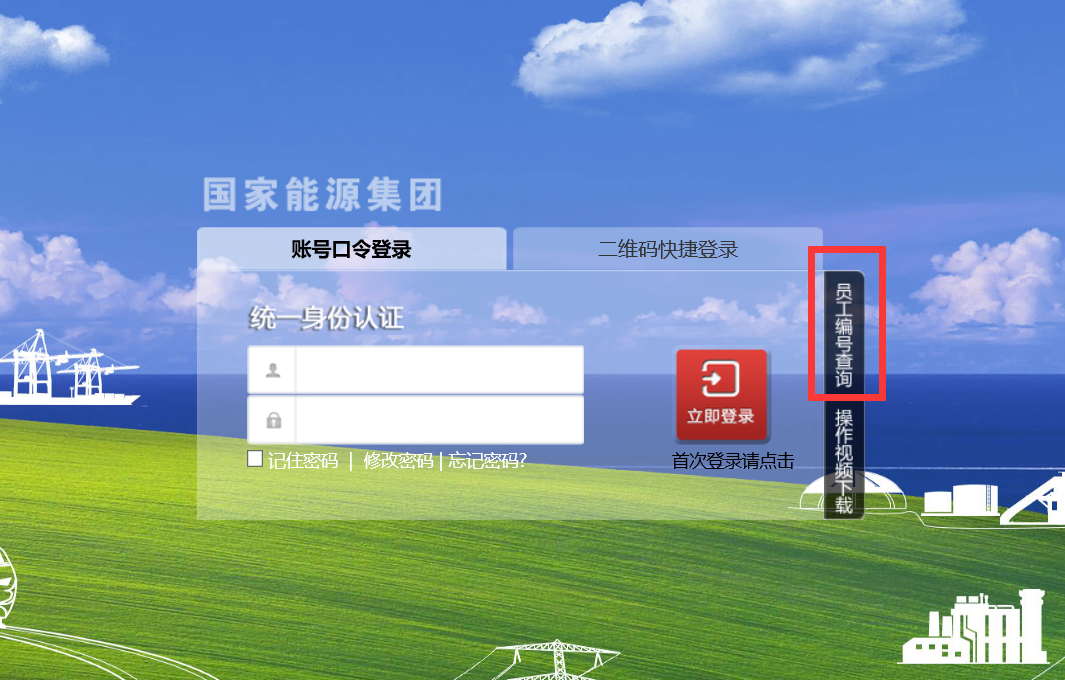 输入本人身份证号，点击“查询”按钮，可查出本人统一身份账号。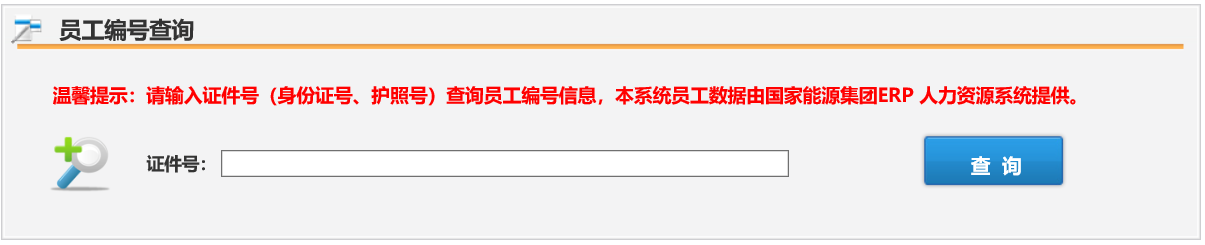 查询本人统一身份账号后需要进行密码初始化，在登录界面点击“首次登录请点击”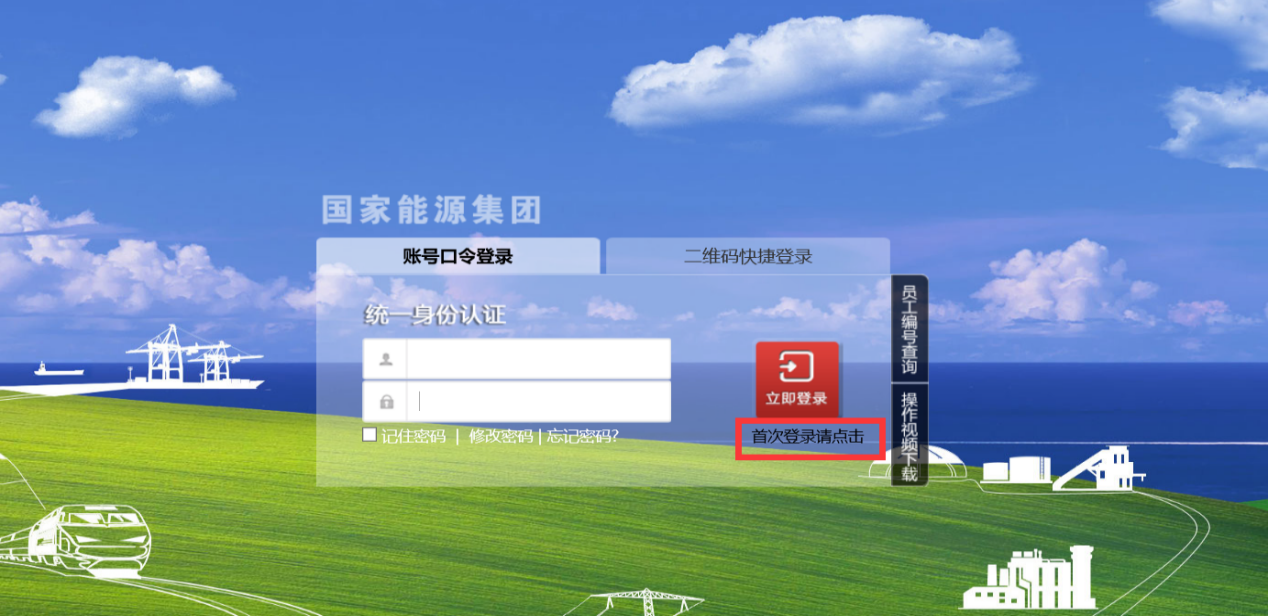 在打开界面中，用户名处输入查询的统一身份账号，点击“发送确认码”按钮，系统会给用户手机发送确认码，然后初始化密码。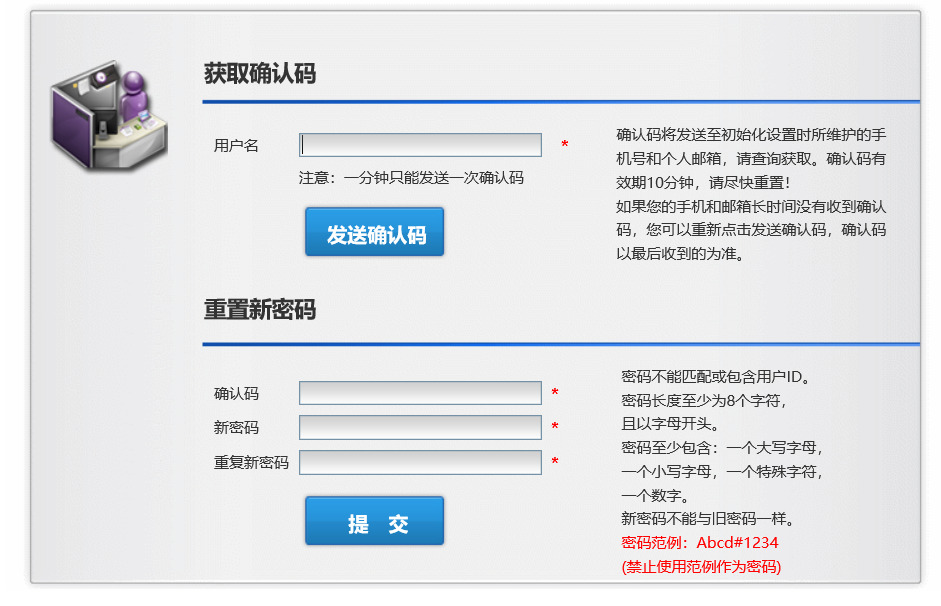 登录招聘系统后，点击左上角“登录”按钮，选择“内部员工登录”。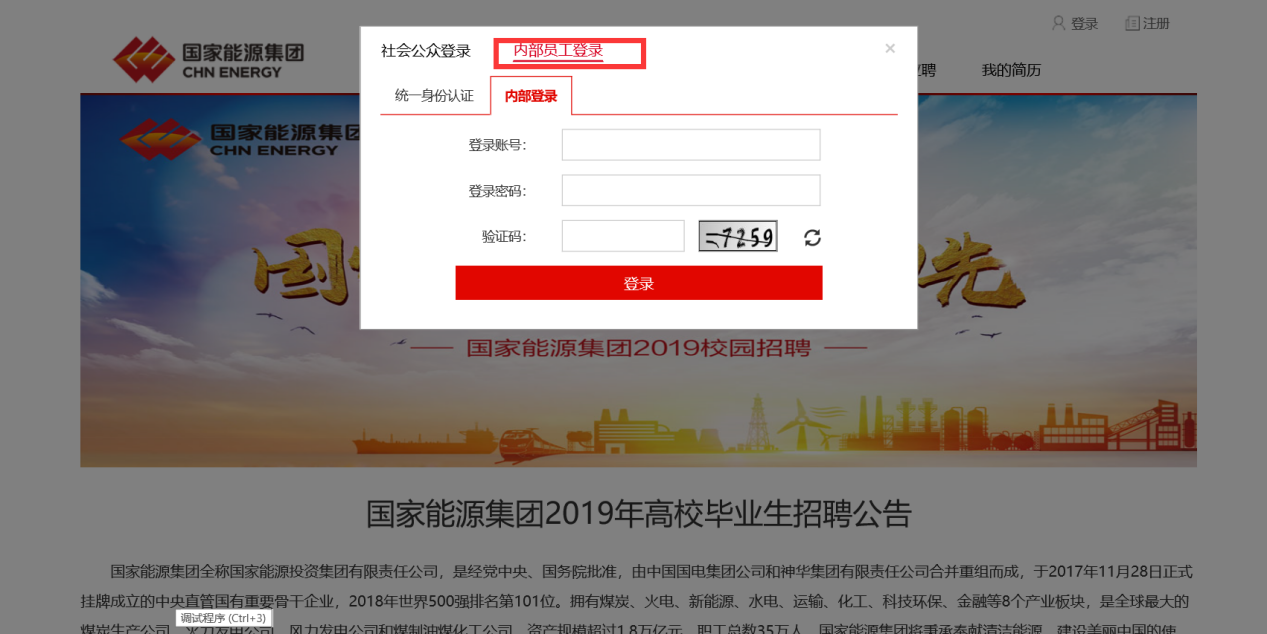 